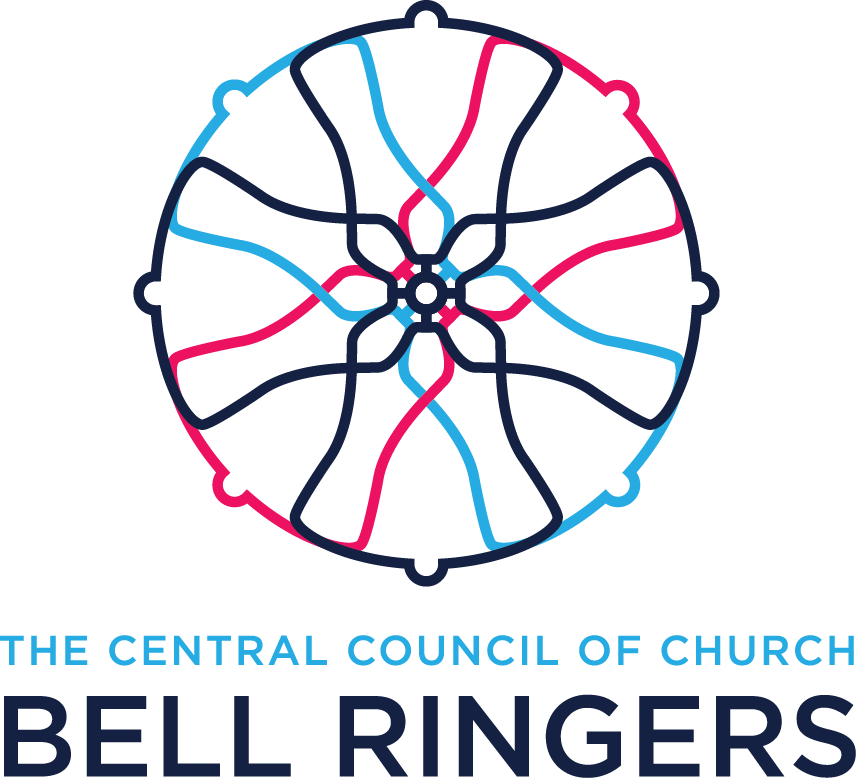 The Central Council of Church Bell RingersRegistered Charity No: 270036The Central Council of Church Bell RingersRegistered Charity No: 270036The Central Council of Church Bell RingersRegistered Charity No: 270036The Central Council of Church Bell RingersRegistered Charity No: 270036The Central Council of Church Bell RingersRegistered Charity No: 270036EXPENSE CLAIM FORM -  UPDATED JUNE 2018EXPENSE CLAIM FORM -  UPDATED JUNE 2018EXPENSE CLAIM FORM -  UPDATED JUNE 2018EXPENSE CLAIM FORM -  UPDATED JUNE 2018EXPENSE CLAIM FORM -  UPDATED JUNE 2018EXPENSE CLAIM FORM -  UPDATED JUNE 2018EXPENSE CLAIM FORM -  UPDATED JUNE 2018EXPENSE CLAIM FORM -  UPDATED JUNE 2018 Workgroup/Activity:……………………………………………………………………………….......... Workgroup/Activity:……………………………………………………………………………….......... Workgroup/Activity:……………………………………………………………………………….......... Workgroup/Activity:……………………………………………………………………………….......... Workgroup/Activity:……………………………………………………………………………….......... Workgroup/Activity:……………………………………………………………………………….......... Workgroup/Activity:……………………………………………………………………………….......... Workgroup/Activity:………………………………………………………………………………..........Name: …………………………………………………………………….............................……………Name: …………………………………………………………………….............................……………Name: …………………………………………………………………….............................……………Name: …………………………………………………………………….............................……………Name: …………………………………………………………………….............................……………Name: …………………………………………………………………….............................……………Name: …………………………………………………………………….............................……………Name: …………………………………………………………………….............................……………Address:……………………………………………………………………………………………….…..Address:……………………………………………………………………………………………….…..Address:……………………………………………………………………………………………….…..Address:……………………………………………………………………………………………….…..Address:……………………………………………………………………………………………….…..Address:……………………………………………………………………………………………….…..Address:……………………………………………………………………………………………….…..Address:……………………………………………………………………………………………….…..Telephone: …………………………………  Email:..…………………………………………………..Telephone: …………………………………  Email:..…………………………………………………..Telephone: …………………………………  Email:..…………………………………………………..Telephone: …………………………………  Email:..…………………………………………………..Telephone: …………………………………  Email:..…………………………………………………..Telephone: …………………………………  Email:..…………………………………………………..Telephone: …………………………………  Email:..…………………………………………………..Telephone: …………………………………  Email:..…………………………………………………..Expenses claimedExpenses claimedExpenses claimedExpenses claimedExpenses claimedExpenses claimedExpenses claimedExpenses claimedReason for expenses:.…………………………………………………………………………………..Reason for expenses:.…………………………………………………………………………………..Reason for expenses:.…………………………………………………………………………………..Reason for expenses:.…………………………………………………………………………………..Reason for expenses:.…………………………………………………………………………………..Reason for expenses:.…………………………………………………………………………………..Reason for expenses:.…………………………………………………………………………………..Reason for expenses:.…………………………………………………………………………………..DateDetailDetailDetailDetailDetailAmountAmountTravel by private car……..….. miles at …….…p per mileTravel by private car……..….. miles at …….…p per mileTravel by private car……..….. miles at …….…p per mileTravel by private car……..….. miles at …….…p per mileTravel by private car……..….. miles at …….…p per mile£ £ Travel by public transport.  Travel by public transport.  Details……………………………….……………………..……………………………………………………………...Details……………………………….……………………..……………………………………………………………...Details……………………………….……………………..……………………………………………………………...££Other expensesOther expensesDetails……………………………….……………………..……………………………………………………………...Details……………………………….……………………..……………………………………………………………...Details……………………………….……………………..……………………………………………………………...££Total expenses claimed (where possible please supply copy of receipts)Total expenses claimed (where possible please supply copy of receipts)Total expenses claimed (where possible please supply copy of receipts)Total expenses claimed (where possible please supply copy of receipts)Total expenses claimed (where possible please supply copy of receipts)Total expenses claimed (where possible please supply copy of receipts)££Please give details of the bank to which repayment should be madePlease give details of the bank to which repayment should be madePlease give details of the bank to which repayment should be madePlease give details of the bank to which repayment should be madePlease give details of the bank to which repayment should be madePlease give details of the bank to which repayment should be madePlease give details of the bank to which repayment should be madePlease give details of the bank to which repayment should be madeBank name:………………….…. Bank name:………………….…. Bank name:………………….…. Bank name:………………….…. Account name:…………………………………………………..Account name:…………………………………………………..Account name:…………………………………………………..Account name:…………………………………………………..Sort code: ………………………  Sort code: ………………………  Sort code: ………………………  Sort code: ………………………  Account number:…………………….………………………….Account number:…………………….………………………….Account number:…………………….………………………….Account number:…………………….………………………….Signature:………………………………………...........................Signature:………………………………………...........................Signature:………………………………………...........................Signature:………………………………………...........................Signature:………………………………………...........................Date: ……………………Date: ……………………Date: ……………………Authorised:………………………...............................................Authorised:………………………...............................................Authorised:………………………...............................................Authorised:………………………...............................................Authorised:………………………...............................................Date: ……………………Date: ……………………Date: ……………………Notes:Please submit this form, electronically if possible, to the Workgroup leader or relevant member of the Executive, for authorisation as soon as possible after the expenses have been incurred.All expense claims must be with the Treasurer by the end of January following the year to which they relate.Notes:Please submit this form, electronically if possible, to the Workgroup leader or relevant member of the Executive, for authorisation as soon as possible after the expenses have been incurred.All expense claims must be with the Treasurer by the end of January following the year to which they relate.Notes:Please submit this form, electronically if possible, to the Workgroup leader or relevant member of the Executive, for authorisation as soon as possible after the expenses have been incurred.All expense claims must be with the Treasurer by the end of January following the year to which they relate.Notes:Please submit this form, electronically if possible, to the Workgroup leader or relevant member of the Executive, for authorisation as soon as possible after the expenses have been incurred.All expense claims must be with the Treasurer by the end of January following the year to which they relate.Notes:Please submit this form, electronically if possible, to the Workgroup leader or relevant member of the Executive, for authorisation as soon as possible after the expenses have been incurred.All expense claims must be with the Treasurer by the end of January following the year to which they relate.Notes:Please submit this form, electronically if possible, to the Workgroup leader or relevant member of the Executive, for authorisation as soon as possible after the expenses have been incurred.All expense claims must be with the Treasurer by the end of January following the year to which they relate.Notes:Please submit this form, electronically if possible, to the Workgroup leader or relevant member of the Executive, for authorisation as soon as possible after the expenses have been incurred.All expense claims must be with the Treasurer by the end of January following the year to which they relate.Notes:Please submit this form, electronically if possible, to the Workgroup leader or relevant member of the Executive, for authorisation as soon as possible after the expenses have been incurred.All expense claims must be with the Treasurer by the end of January following the year to which they relate.